ПРОГРАММАКОМПЛЕКСНОГО РАЗВИТИЯ СОЦИАЛЬНОЙ ИНФРАСТРУКТУРЫмуниципального образования Чернолучинского городского поселения Омского муниципального района Омской области2024 г.СодержаниеВведениеСоциальная инфраструктура - система необходимых для жизнеобеспечения человека объектов, коммуникаций, а также предприятий, учреждений и организаций, оказывающих социальные и коммунально-бытовые услуги населению, органов управления и кадров, деятельность которых направлена на удовлетворение общественных потребностей граждан соответствующих установленным показателям качества жизни.Социальная инфраструктура объединяет жилищно-коммунальное хозяйство, здравоохранение, образование, культуру и искусство, физкультуру и спорт, торговлю и общественное питание, бытовые услуги. Целесообразное разделение функций  управления  между органами власти различных уровней определяется главным критерием функционирования социальной сферы -  улучшением условий жизни населения.Развитие и эффективное функционирование объектов, входящих и социальную инфраструктуру, их доступность - важное условие повышения уровня и качества жизни населения страны.На муниципальном уровне услуги социальной сферы доводятся непосредственно до потребителя. На федеральном уровне и на уровне субъектов федерации создаются условия для их реализации. На федеральном уровне определяются роль и приоритеты федеральной власти в обеспечении жильем и услугами всех отраслей. Воплощением их должны стать федеральная концепция развития отраслей социальной сферы и гарантируемые государством минимальные социальные стандарты, реализуемые на уровне муниципальных образований как часть стратегии комплексного развития территории.Функции социальной инфраструктуры определяются и подчинены целям социального и экономического развития общества - достижению социальной однородности общества и всестороннему гармоничному развитию личности. К наиболее значимым целевым функциям социальной инфраструктуры можно отнести:создание условий для формирования прогрессивных тенденций в демографических процессах;эффективное использование трудовых ресурсов;обеспечение оптимальных жилищно-коммунальных и бытовых условий жизни населения;улучшение и сохранение физического здоровья населения;рациональное использование свободного времени гражданами.Основной целью функционирования объектов социальной инфраструктуры является полноценное и всестороннее развитие личности человека путем удовлетворения его бытовых, духовных и культурных потребностей.Развитие отраслей социальной инфраструктуры учитывает основные задачи социальной политики, направленной на улучшение качества жизни населения, повышение уровня его благосостоянии и долголетия, формирование и воспроизводство здорового, творчески активного поколения. К ним относится прежде всего решение жилищной проблемы, ликвидация коммунального заселения, удовлетворение растущих потребностей населения в качественном жилье; повышение уровня и качества развития социальной инфраструктуры, создание культурной сферы жизнедеятельности человека; улучшение экологических условий жизни и труда; повышение профессионального уровня работников, как базы увеличения производительности труда и роста объема товаров и услуг; создание гарантий социальной защищенности всех групп населения, в том числе молодежи и пенсионеров; удовлетворение потребностей населения в товарах и услугах при повышении уровня платежеспособности населения.Основные функции инфраструктуры муниципального образования заключаются в:обеспечении и удовлетворении инфраструктурных потребностей населения муниципальных образований;обеспечении инфраструктурной целостности муниципального образования.Решающее значение для совершенствования межбюджетных отношений и обеспечения государственной поддержки местных бюджетов имеет система государственных минимальных социальных стандартов, которая служит нормативной базой и инструментом для расчета бюджетной потребности и оценки фактического исполнения бюджетов различных уровней.Характеристика социальной инфраструктуры является основной входной информацией, используемой для целей расчета бюджетной потребности. Основные составляющие характеристики - численность работающих, обучающихся, воспитанников, обслуживаемых, занимаемая площадь и уровень ее благоустройства. Характеристики формируются в разрезе отраслей, типов и видов учреждений отрасли, в разрезе территорий региона.Прогнозирование развития социальной инфраструктуры опирается на анализ демографической ситуации на территории, процессов рождаемости и смертности, миграции населения, анализ структуры населения, поскольку основная цель социальной инфраструктуры - это удовлетворение потребностей населения.Программой установлен перечень мероприятий (инвестиционных проектов) по проектированию, строительству, реконструкции объектов социальной инфраструктуры муниципального образования, которые предусмотрены государственными и муниципальными программами, стратегией социально-экономического развития муниципального образования, планом мероприятий по реализации стратегии социально-экономического развития муниципального образования (при наличии данных стратегии и плана), планом и программой комплексного социально-экономического развития муниципального образования, инвестиционными программами субъектов естественных монополий, договорами о развитии застроенных территорий, договорами о комплексном освоении территорий, иными инвестиционными программами и договорами, предусматривающими обязательства застройщиков по завершению в установленные сроки мероприятий по проектированию, строительству, реконструкции объектов социальной инфраструктуры. Таким образом, Программа является прогнозно-плановым документом, во-первых, формулирующим и увязывающим по срокам, финансовым, трудовым, материальным и прочим ресурсам реализацию стратегических приоритетов муниципального образования, во-вторых, формирующим плановую основу взаимодействия членов местного сообщества, обеспечивающего и реализацию стратегических приоритетов, и текущее сбалансированное функционирование экономического и социального секторов муниципального образования.Паспорт программы1. Характеристика существующего состояния социальной инфраструктуры1.1. Описание социально-экономического состояния поселения, сведения о градостроительной деятельности на территории поселенияЧернолучинское городское поселение Омского муниципального района Омской области (далее – Чернолучинское поселение) образовано в 2005 году. Поселение расположено в северо-западной части Омского муниципального района Омской области, площадь Чернолучинского поселения составляет 6,3 тыс.кв или 0,18 процента территории Омского муниципального района Омской области (далее – Омский муниципальный район).По данным статистического учета численность постоянного населения Чернолучинского  поселения по состоянию на 1 января 2024 года составляет 1516 человек. Плотность населения, проживающего на территории Чернолучинского поселения, составляет 111 человек на 1 км2. Чернолучинское городское поселение образует один населенный пункт - д.п. Чернолучинский, который и является его административным центром. Удаленность Чернолучинского поселения до территориальной границы  г.Омска составляет 31 км, до районного центра – 65 км.Дачный поселок Чернолучинский обеспечен регулярным транспортным сообщением, обслуживание населения осуществляется автомобильным  транспортом: автобусами АО «Омскоблавтотранс» и маршрутными такси, принадлежащими Индивидуальным предпринимателям. Учитывая особенное расположение Чернолучинского поселения – место отдыха и оздоровления людей, в Чернолучинском городском поселении проводится целенаправленная работа по благоустройству: проведен ремонт дорожного покрытия, установлены дорожные знаки, мусорные контейнеры вдоль дорог, обустроены и оформлены клумбы, газоны, проводится озеленение, окос обочин, уборка лесо-парковых зон и иные мероприятия.Но, несмотря на это существует ряд проблем в вопросах благоустройства, которые требуют постоянного решения.Необходимость благоустройства территории поселения, в том числе комплексного, продиктовано на сегодняшний день необходимостью обеспечения проживания людей в более комфортных условиях при постоянно растущем благосостоянии населения.Сегодня, коммунальное хозяйство Чернолучинского городского поселения характеризуется низкой инвестиционной привлекательностью, высокой степенью аварийности, низкой эффективностью системы управления. Актуальна проблема износа объектов коммунальной инфраструктуры. Постоянно требующей особого внимания является обеспечение жителей поселения водой. Уровень износа фондов коммунальной инфраструктуры составляет 70 процентов. Модернизация объектов коммунальной инфраструктуры связана как с реконструкцией существующих объектов с высоким уровнем износа, так и со строительством новых объектов, направленных на их замену.Для решения указанных проблем необходимо использование программно-целевого метода. Это позволит более эффективно использовать финансовые ресурсы, сконцентрировав их на решении приоритетных задач, обеспечить комплексное решение проблем в долгосрочной перспективе, а также взаимосвязь между проводимыми мероприятиями и результатами их выполнения.1.2. Технико-экономические параметры существующих объектов социальной инфраструктуры поселения, сложившийся уровень обеспеченности населения поселения услугами объектов социальной инфраструктуры поселенияСовременное состояние и развитие отраслей социальной сферы характеризуется следующими основными факторами и тенденциями:имеющейся широко разветвленной сетью государственных и муниципальных учреждений социальной сферы;несоответствием существующей сети учреждений социально-культурной сферы и объемом оказываемых ими услуг потребностям населения;сокращением числа этих учреждений, как вследствие структурных изменений отраслей, так и ограниченности финансовых средств на их содержание и поддержание материально-технической базы;снижением объемов капитальных вложений в социальную сферу, замедлением темпов ввода объектов в эксплуатацию, ростом незавершенного строительства.Имеющаяся материально-техническая база социальной сферы и недостаточное финансирование учреждений ее отраслей не обеспечивает потребности населения в гарантированном получении социальных услуг.Сложившиеся условия функционирования и развития учреждений социальной сферы требуют проведения государственной политики, направленной на рациональное использование ограниченных инвестиционных ресурсов.Разработке перечня мероприятий по проектированию, строительству и реконструкции объектов социальной инфраструктуры должен предшествовать анализ экономической ситуации в отраслях социальной сферы и, прежде всего, анализ деятельности учреждений социальной сферы.Экономическому анализу подлежат: сеть учреждений социальной сферы, находящихся в федеральной собственности, в собственности Омской области, муниципальной собственности; состояние их основных фондов, потенциальная мощность, фактическая загрузка; сеть учреждений иной негосударственной собственности и их мощность (объем оказываемых услуг); обеспечение минимальных нормативных потребностей населения региона по видам социальных услуг.При составлении плана инвестиционной деятельности по строительству социальных объектов необходимо ориентироваться на:структурные изменения, происходящие в отраслях социальной сферы, включая ликвидацию избыточных площадей учреждений этой сферы;прогнозируемые объемы гарантированных социальных услуг, рассчитанные на основе нормативов потребности населения в этих услугах, с учетом полной профильной загрузки учреждений;расширение, реконструкцию, техническое перевооружение действующих учреждений, работающих с перегрузкой;замену ветхого и аварийного фонда, а также помещений, не отвечающих санитарно-эксплуатационным нормам, в случае невозможности осуществления капитального ремонта этого фонда и необходимости его ликвидации.Расчеты потребности субъектов Российской Федерации в объектах здравоохранения, образования, культуры и спорта должны осуществляться с учетом данных о мощности (пропускной способности), стандартов предоставления соответствующих социальных услуг, прогноза численности всего населения, в том числе детей, реструктуризации сети учреждений, а также природно-географических и социально-экономических особенностей регионов.Разность между минимальной нормативной потребностью в социальных услугах и возможностями действующих учреждений социальной сферы всех форм собственности определяет потребность в развитии сети этих учреждений.При определении потребности в учреждениях социальной сферы в городской и сельской местности следует иметь в виду, что важнейшим фактором доступности социальных учреждений для населения является степень удаленности этих учреждений от мест проживания населения. Определение потребности в социальных объектах для сельского населения должно осуществляться также с учетом конкретных условий, влияющих на организацию социальных услуг населению в отдельных районах, городах, областях, краях, республиках (плотность населения, состояние дорог, транспорта, климатические условия и т.д.)Оценка и анализ уровня обеспеченности ГП Чернолучинское объектами социальной инфраструктуры осуществляется в три этапа:1. Анализ существующей ситуации в отраслях социальной сферы и, прежде всего, анализ деятельности учреждений социальной сферы их эффективности и достаточности для обеспечения минимальных нормативных потребностей населения по видам социальных услуг2. Разработка и обоснование перечня мероприятий по проектированию, строительству; реконструкции объектов социальной инфраструктуры в соответствии с нормативными требованиями, которые предусмотрены государственными и муниципальными программами, стратегией социально-экономического развития муниципального образования и планом мероприятий по реализации стратегии социально-экономического развития муниципального образования, планом и программой комплексного социально-экономического развития района, инвестиционными программами субъектов естественных монополий, договорами о развитии застроенных территорий, договорами о комплексном освоении территорий, иными инвестиционными программами и договорами, предусматривающими обязательства застройщиков по завершению в установленные сроки мероприятий по проектированию, строительству, реконструкции объектов социальной инфраструктуры;3. Оценка объемов и источников финансирования мероприятий по развитию социальной инфраструктуры на территории ГП Чернолучинское.ЗдравоохранениеК основным необходимым населению, нормируемым объектам здравоохранения относятся врачебные амбулатории (повседневный уровень) и больницы (периодический уровень). Кроме того, в структуре учреждений первого уровня обслуживания могут быть аптечные пункты и фельдшерско-акушерские пункты (ФАП), которые должны заменять врачебные амбулатории в тех районах, где их нет.Главная конечная цель работы учреждений здравоохранения - сохранение и укрепление здоровья населения.Услуги сферы здравоохранения в Чернолучинском ГП представлены Бюджетным учреждением здравоохранения Омской области «Омская центральная районная больница» (БУЗ ОО «Омская ЦРБ»), в структуру которой кроме поликлиники входят амбулатории и медико-профилактические объекты. На территории Чернолучинского ГП расположено одно обособленное структурное подразделение БУЗОО «Омская центральная районная больница», оказывающее первичную медико-санитарную помощь – Чернолучинский ФАП. учреждение занимает часть помещении площадью 136,9 м2 на первом этаже пятиэтажного жилого дома, расположенного по адресу: д.п. Чернолучинский, ул. Пионерская, 15. Мощность объекта – 10 посещений в смену, сотрудники – 2 ед. среднего медперсонала.Стационарная помощь жителям поселения оказывается на базе БУЗ ОО «Омская ЦРБ». В больнице функционирует отделение скорой помощи.На территории поселения, в соответствии с РНГП Омской области, мощность объектов здравоохранения определяется заданием на проектирование. В структуре заболеваемости доминирующие место занимают три основных класса болезней – это болезни органов дыхания, болезни органов пищеварения и травмы и отравления во всех возрастных группах.В целом показатели здоровья постепенно улучшаются за счёт приобретения современного диагностического оборудования, улучшения условий жизни населения.Стремясь к обеспечению максимально комфортных условий проживания для каждого жителя Омского района, необходимо сосредоточиться на развитии современной, комплексной и интегрированной системы охраны здоровья, организованной в единый многофункциональный медицинский кластер, управляемой в соответствии с мировыми стандартами. Эта система позволит удовлетворить потребности существующих и будущих поколений и обеспечит более здоровую и длительную жизнь для всех жителей.Дальнейшее развитие сферы здравоохранения в районе должно осуществляться, прежде всего, за счёт обеспечения укомплектованности всех учреждений медицинским персоналом. Работа самого здравоохранения района должна быть направлена на эффективную профилактику заболеваний, сокращение сроков восстановления утраченного здоровья людей путём широкого внедрения в медицинскую практику современных методов диагностики и лечения.Для улучшения медицинского обслуживания населения разработана Государственная программа «Развитие здравоохранения Омской области». В настоящее время идёт её реализация.На территории поселения осуществляют деятельность учреждения социального обслуживания населения на базе:-	КХЦ МЗОО «Зелёная роща» на 80 мест;-	БУЗОО «ЦВМиР МЗОО» на 120 мест.Функционирует реабилитационный центр для детей и подростков с ограниченными возможностями.БУ ОО «Комплексный центр социального обслуживания населения Омского района» (далее – КЦСОН) оказывает услуги по социальному обслуживанию населения поселения (отделение профилактики безнадзорности и семейного благополучия, отделение социальной реабилитации инвалидов), всего состоят на обслуживании 15 граждан. Кроме того, КЦСОН оказываются разовые социальные услуги.ОбразованиеОбразование является одним из ключевых подразделений сферы услуг любого муниципального образования. Основными её составляющими являются детские дошкольные учреждения, дневные и вечерние общеобразовательные школы, система профессионального начального, среднего и высшего образования, система дополнительного образования детей. В настоящее время на территории Чернолучинского городского поселения функционируют 2 образовательных учреждения: муниципальное бюджетное дошкольное образовательное учреждение «Детский сад «Чернолучье» Омского муниципального района Омской области (далее – МБДОУ «Детский сад «Чернолучье»), Муниципальное бюджетное общеобразовательное учреждение «Чернолучинская средняя общеобразовательная школа Омского муниципального района Омской области (далее – МБОУ «Чернолучинская СОШ»).Мощность ДОУ – 42 мест. По состоянию на 01.02.2024 год детский сад посещают 42 детей. Загрузка учреждения составляет 100 %. МБОУ «Чернолучинская СОШ» проектной мощностью 320 мест. По состоянию на 01.02.2024 год в школе обучается 113 детей 1-11 классов. Загрузка учреждения, соответственно, составляет 35,3 %.Таблица 1Характеристика системы образования Чернолучинского городского поселенияОбеспеченность местами в дошкольных учреждениях поселения в соответствии с РНГП ОО составляет 93 %.  Обеспеченность местами в школьных учреждениях поселения в соответствии с РНГП ОО составляет 246 %.  Учреждения дополнительного образования детей отсутствуют.Особое внимание в образовательной политике Чернолучинского городского поселения отводится целенаправленным действиям по развитию специальной адаптационной, коррекционно-развивающей среды для детей с ограниченными возможностями здоровья и детей-инвалидов.При дальнейшем развитии Чернолучинского городского поселения, необходимо предусмотреть комплексное развитие системы дополнительного образования и ее интеграцию в существующую образовательную инфраструктуру с поддержкой многоуровневых потребностей населения. Система дополнительного образования детей объединяет в единый процесс воспитание, обучение и развитие личности ребенка.КультураУровень качества жизни определяется также доступностью населения к культурным ценностям, наличием возможностей для культурного досуга, занятий творчеством и спортом. В последние годы большой интерес общества обращён к истокам традиционной народной культуры и любительскому искусству как фактору сохранения единого культурного пространства в Омском районе. Учреждения культурно-досугового типа удовлетворяют широкий диапазон запросов и нужд населения в сфере культуры, способствуют полноценной реализации конституционных прав граждан на участие в культурной жизни и пользование учреждениями культуры.По состоянию на 01.02.2024 года на территории Чернолучинского городского поселения расположены следующие объекты культурно-досугового назначения:Таблица 2Перечень действующих объектов культурно-досугового назначенияБиблиотечное обслуживание населения муниципального образования выполняют 2 библиотеки. Фонд составляет 6,06 тыс. экземпляров. Таблица 3Перечень действующих библиотек на территории Чернолучинского городского поселенияВ библиотеках регулярно проводятся выставки, в которых активно участвуют жители поселения. К памятным датам проводятся выставки и конкурсы детских рисунков.В поселении отмечается устойчивая тенденция к росту востребованности в услугах культуры. Увеличивается количество проводимых мероприятий и клубных формирований, расширяется круг партнёрства. Среди населения стали популярны социально значимые формы мероприятий, такие как День единства, День Победы, День защиты детей, День молодёжи. Для молодёжи и детей школьного возраста проводятся дискотеки. Жители поселения активно участвуют в районных творческих конкурсах.В соответствии распоряжением Министерства культуры Российской Федерации от 02.08.2017 № Р-965, на сегодняшний день обеспеченность клубными учреждениями в поселении составляет 61 %, библиотеками (единицами) – 200 % для взрослых и 0 % для детей. В соответствии с СП 42.13330.2016 «Градостроительство, планировка и застройка городских и сельских поселений», обеспеченность фондами библиотек составляет 62 %.Анализ деятельности объектов культуры городского поселения свидетельствует об общих прогрессивных тенденциях, но вместе с тем в отрасли существует ряд сдерживающих факторов.Материально-техническая база ДК и библиотеки поддерживается на достаточно хорошем уровне, но, безусловно, требует обновления и технического совершенствования. Объекты культуры в поселении выполняют функции не только по организации досуга и развития художественного творчества населения поселений, но и являются площадкой для проведения мероприятий районного уровня. Показатели участия населения в культурной жизни на протяжении ряда лет имеют положительную тенденцию по ряду характеристик, включающих количество проводимых мероприятий и их участников. Проводится работа по развитию платных услуг населению.Особое место в совершенствовании качества предоставления муниципальных услуг, занимает вопрос уровня профессиональной компетенции работников учреждений. На постоянной основе ведётся работа, направленная на повышение квалификации работников, совершенствования уровня их профессиональной подготовки.Тем не менее, вследствие отсутствия кадрового резерва в сфере культуры наблюдаются тенденции «старения» творческого персонала, отрасль испытывает острый дефицит в специалистах определённой профессиональной квалификации: хореографы, режиссёры, преподаватели образовательных учреждений сферы культуры.Уровень компьютеризации библиотек поселения и обеспечение доступа в Интернет составляют 100 %. Штатная численность и профессиональная квалификация работников отрасли культуры поселения соответствует установленным нормативам.Физическая культура и спортОсновными направлениями в области физической культуры и массового спорта являются привлечение жителей муниципального образования к занятиям физической культурой и спортом, развитие детско-юношеского спорта, пропаганда здорового образа жизни, военно-патриотическое воспитание молодёжи и подростков. В области физической культуры и массового спорта в поселении функционируют спортивный зал и плоскостные сооружения Чернолучинской СОШ, обеспечивая выполнение комплексной программы по физическому воспитанию. Общедоступные объекты спорта отсутствуют.Для занятий физической культурой оборудован спортивный зал, площадью 172 м2, в котором есть: лыжи, перекладина, мячи, обручи, скакалки, гимнастические скамейки, гимнастические маты, гимнастический козел, теннисный стол, теннисные мячи тренажёры и др.; и спортивная площадка при школе, на которой имеется:мини-футбольное поле – 350 м2;хоккейная коробка – 300 м2.В залах проводятся уроки физической культуры для школьников, во внеурочное время дети имеют возможность посещать спортивные секции по футболу, волейболу, лёгкой атлетике.Население муниципального образования физически активно. Количество жителей, занимающихся физической культурой и посещающих спортивные мероприятия, в поселении с каждым годом увеличивается. Возрастной состав занимающихся широк: от подростков и молодёжи до людей пожилого возраста. Растёт интерес к здоровому образу жизни и отказу от вредных привычек. Поселение активно участвует в районных летних спортивных играх, в составе команды поселения – в зимних и летних районных сельских спортивных играх.В соответствии с РНГП ОО, уровень обеспеченности от нормативного значения по всем плоскостным объектам составляет 6 %, по спортивным залам (крытым) – 175 %, бассейнам – 0 %. На территории поселения в отрасли физкультуры и спорта отмечается недостаточность развития комплекса мер по пропаганде физической культуры и спорта как важнейшей составляющей здорового образа жизни, включающей в себя:определение приоритетных направлений пропаганды физической культуры, спорта и здорового образа жизни;поддержку проектов по развитию физической культуры и спорта в средствах массовой информации;оказание информационной поддержки населению в организации занятий физической культурой и спортом.На территории поселения учреждениями не оказываются платные услуги в области физической культуры и спорта, предпринимательская деятельность в данной сфере не развита. 1.3. Прогнозируемый спрос на услуги социальной инфраструктуры (в соответствии с прогнозом изменения численности и половозрастного состава населения) с учетом объема планируемого жилищного строительства в соответствии с выданными разрешениями на строительство и прогнозируемого выбытия из эксплуатации объектов социальной инфраструктурыТаким образом, в результате анализа существующего положения в сфере социальной инфраструктуры Чернолучинского ГП выявлено несоответствие мощности действующих объектов минимально допустимому уровню обеспеченности объектами следующих видов: -	учреждения дополнительного образования;-	плоскостные сооружения;-	крытые общедоступные спортивные залы;-	крытые плавательные бассейны. Прогнозируемый спрос на услуги социальной инфраструктуры В развитие существующей системы культурно-бытового обслуживания проектом предусмотрено размещение новых объектов на вновь застраиваемых территориях в соответствии с расчётом учреждений социально-культурно-бытового обслуживания, отдыха и оздоровления населения.В проекте выделены так называемые социально нормируемые отрасли, деятельность которых определяется государственными задачами. Соблюдение норм обеспеченности этих отраслей требует строгого контроля.К социально нормируемым отраслям относятся: детское дошкольное воспитание, среднее школьное образование, здравоохранение, социальное обеспечение, культура и спорт, которые функционируют за счёт бюджетных дотаций.Развитие других отраслей будет происходить по принципу сбалансированности спроса и предложения. При этом спрос на те или иные виды услуг будет зависеть от уровня жизни населения, который в свою очередь определится уровнем развития экономики страны и региона в целом. В условиях рыночных отношений, при организации системной сети обслуживания населения учитываются следующие принципы:соответствие параметров сети обслуживания – потребительской активности населения;в реальной посещаемости предприятий обслуживания;покупательского спроса;организация центров обслуживания населения на наиболее оживлённых участках населённого пункта.Современная потребность и обеспеченность населения социально-значимыми объектами рассчитана по нормативам, представленным ниже в таблице 4. Таблица 4Нормы расчёта социально-значимых объектов на территории Чернолучинского городского поселенияСфера образованияРазмещение учреждений и предприятий обслуживания на территориях малоэтажной жилой застройки следует осуществлять с учётом радиусов доступности, не более указанных в таблице 5.Таблица 5Существующие объекты обслуживания населенияОсновными направлениями, определяющими решение задачи повышения качества образования, являются:создание условий для организации учебно-воспитательного процесса, развитие и укрепление учебно-материальной базы образовательных учреждений;профилактика безнадзорности, подростковой преступности, наркомании.обеспечение инновационного характера образования через модернизацию кадровых, организационных, технологических и методических условий в соответствии с национальной образовательной инициативой «Наша новая школа», развитие системы выявления, поддержки и сопровождения одарённых детей, лидеров в сфере образования;повышение качества образования;развитие инфраструктуры дошкольного, общего и дополнительного образования;обеспечение комплексной безопасности и комфортных условий образовательного процесса;повышение заработной платы педагогическим работникам;развитие платных образовательных услуг, в том числе и в системе дошкольного и дополнительного образования;внедрение информационных технологий (электронный дневник, сайты школ, дистанционное обучение);внедрение инновационных форм педагогической деятельности;осуществление в старших классах школ профориентационных мероприятий, прежде всего ориентированных на местные рынки труда + начальное образование (УПК – профессия) на базе школ с получением удостоверений (швеи, водители, слесари);развитие системы общественного контроля деятельности образовательных учреждений (организация общественных, управляющих, попечительских Советов).Таблица 6Расчёт потребности в объектах общего образованияВ поселении наблюдается излишек мест в общеобразовательном учреждении. Рекомендуется проведение капитального ремонта здания существующей СОШ (ремонт крыши, спортивного зала, замена окон в учебных кабинетах и помещениях 1 и 2 этажей) в д. п. Чернолучинский. Таблица 7Расчёт потребности в объектах дошкольного образованияВ поселении наблюдается недостаток мест в дошкольных учреждениях. Схемой территориального планирования Омской области в Чернолучинском ГП запланировано строительство детского сада на 50 мест.Таблица 8Расчёт потребности в объектах дополнительного образованияВ поселении отсутствуют учреждения дополнительного образования. В перспективе рекомендуется организация дополнительного обучения детей при существующей школе мощностью 10 мест.Для развития системы образования необходимы значительные капиталовложения для обновления школьной инфраструктуры и обеспечения условий отвечающим современным требованиям. Крайне важным остаётся и обновление состава и компетенций педагогических кадров, в том числе посредством введения стандартов профессиональной деятельности, заключения эффективных контрактов с педагогическими работниками, совершенствуя механизм мотивации и стимулирования педагогического труда. В целях обеспечения доступности получения качественного образования, повышения уровня подготовки выпускников, развития системы образования необходимо решение следующих задач:развитие у школьников положительной мотивации к обучению;осуществление взаимосвязи обучения, учащихся с их воспитанием и развитием;применение личностно-ориентированных педагогических технологий, предусматривающих субъект-субъектный, деятельностный, индивидуальный, дифференцированный подходы, способствующие повышению качества обучения;создание психологической атмосферы, благоприятной для обучения всех категорий учащихся, которая способна обеспечить доступность качественного обучения;повышение ответственности учителя и воспитателя за результаты своего труда и роли методической работы в решении этой проблемы;повышение роли классного руководителя как ключевой фигуры в организации воспитательного процесса;ведение строгого контроля за состоянием управления в образовательных учреждениях;обеспечение качественной реализации базисных учебных планов;внедрение обновляемых пакетов электронных образовательных ресурсов и ресурсов сети Интернет;внедрение системы мониторинговых исследований в целях изучения качества подготовки выпускников разных ступеней обучения и воспитания;ежегодное обновление и пополнение материально-технической базы школы и детского дошкольного учреждения;организация досуговой деятельности школьников, организация летнего труда и отдыха школьников.Сфера здравоохраненияОсновными направлениями, определяющими решение задач в сфере здравоохранения, являются:создание эффективной базы по предупреждению заболеваний, угрожающих репродуктивному здоровью, здоровью матерей и детей, заболеваний, приводящих к преждевременной смертности и инвалидности;совершенствование системы профилактических мероприятий, в том числе путём создания кабинетов профилактики;повышение укомплектованности и профессионального уровня медицинского персонала, улучшение условий труда медицинских работников;совершенствование материально-технической базы учреждений здравоохранения;организация выездного (передвижного) обслуживания населения медицинскими услугами «узких» специалистов; внедрение института «Врач общей практики» или «Семейный доктор»;разработка и внедрение стандартов качества оказания медицинских услуг;обеспечение условий для эффективного использования современной медицинской техники и медицинского оборудования, в том числе использование возможностей телекоммуникационных сетей;развитие платных услуг.Основными направлениями в решении задачи социальной поддержки отдельных категорий граждан являются:совершенствование системы социальной защиты, укрепление материальной базы учреждений;развитие системы социальной защиты семьи и детей, профилактика безнадзорности и правонарушений несовершеннолетних, организация оздоровления детей из социально незащищённых семей, обеспечение адресности предоставления пособия на детей;осуществление адресного предоставления льгот и субсидий за оказанные жилищно-коммунальные услуги;мониторинг уровня доходов населения;формирование системы социального патроната для населения (семей, детей), оказавшихся в сложной жизненной ситуации;формирование механизмов поддержки молодой семьи;институциональное развитие системы социального партнёрства бизнеса и власти на основе создания общественных и некоммерческих организаций, благотворительных организаций;развитие системы предоставления социальных услуг (развитие системы адресного предоставления услуг и системы «одного окна», подготовка нормативных правовых актов (административные регламенты и стандарты качества муниципальных услуг) в социальной сфере, сфере образования, здравоохранения, культуры и спорта);развитие системы социальной адаптации и реабилитации инвалидов.В связи с тем, что в соответствии с пп. 21-21.2, 24 ч. 2 ст. 26.3 Федерального закона от 06.10.1999 № 184-ФЗ «Об общих принципах организации законодательных (представительных) и исполнительных органов государственной власти субъектов Российской Федерации» организация оказания населению медицинской помощи, а также социальной поддержки и социального обслуживания граждан пожилого возраста и инвалидов, граждан, находящихся в трудной жизненной ситуации, относится к полномочиям органов государственной власти субъекта Российской Федерации, а также со ст. 6 Федерального закона об обязательном медицинском страховании в Российской Федерации от 29.11.2010 № 326-ФЗ полномочия Российской Федерации в отношении организации обязательного медицинского страхования на территориях субъектов Российской Федерации переданы органам государственной власти субъектов Российской Федерации. Однако в рамках данной работы был проведён расчёт потребности населения городского поселения в объектах здравоохранения в соответствии с Региональными нормативами градостроительного проектирования Омской области, СП 42.13330.2016 «Градостроительство. Планировка и застройка городских и сельских поселений». Актуализированная редакция СНиП 2.07.01-89* на конец расчётного срока (2040 год).Таблица 9Расчёт потребности в объектах здравоохраненияАнализ отрасли здравоохранения показал, что актуальной для поселения остаётся необходимость реализации качественного медицинского обслуживания населения. А также нехватка мест в стационарах. Большое внимание необходимо уделять работе с персоналом. В здании Чернолучинского фельдшерско-акушерского пункта БУЗОО «Омская ЦРБ» существует необходимость в замене окон и мебели, проведении косметического ремонта.Схемой территориального планирования Омской области запланировано строительство спального корпуса «Мать и дитя» в БУОО «Реабилитационный центр для детей и подростков с ограниченными возможностями» на 100 койко-мест, 4426,04 кв.м в Чернолучинском ГП в д.п. Чернолучинский, ул. Курортная, 4.Достижение поставленных целей и задач планируется за счёт реализации мероприятий подпрограммы «Совершенствование социальной поддержки семьи и детей» Государственной программы Российской Федерации «Социальная поддержка граждан», подпрограммы «Профилактика заболеваний и формирование здорового образа жизни. Развитие первичной медико-санитарной помощи» государственной программы Российской Федерации «Развитие здравоохранения» (утверждена постановлением Правительства Российской Федерации от 15.04.2014 № 294).Дальнейшее развитие сферы здравоохранения в поселении должно осуществляться, прежде всего, за счёт обеспечения укомплектованности учреждения медицинским персоналом. Работа самого здравоохранения должна быть направлена на эффективную профилактику заболеваний, сокращение сроков восстановления утраченного здоровья людей путём широкого внедрения в медицинскую практику современных методов диагностики и лечения.Для достижения задач, поставленных перед сферой социальной защиты населения, предстоит реализация мероприятий подпрограмм «Развитие мер социальной поддержки отдельных категорий граждан», «Модернизация и развитие социального обслуживания населения», «Совершенствование социальной поддержки семьи и детей» государственной программы Российской Федерации «Социальная поддержка граждан, других государственных и муниципальных программ в сфере развития системы социального обеспечения и социальной защиты населения на соответствующие годы. Планируется реализация мероприятий по обеспечению поддержки и социальных гарантий наиболее уязвимых групп населения, нетрудоспособных граждан и членов их семей; оказанию материальной помощи гражданам, оказавшимся в трудной жизненной ситуации; осуществлению адресной социальной поддержки населения в форме предоставления гражданам субсидий на оплату жилого помещения и коммунальных услуг с использованием системы персонифицированных социальных счетов; льготного проезда на общественном транспорте детей из многодетных семей в образовательные учреждения; условий для ресоциализации (содействии в трудоустройстве и жилищно-бытовом устройстве, медицинском сопровождении и социальном обслуживании) граждан, отбывших уголовное наказание в виде лишения свободы и прибывших по избранному месту жительства в село. Кроме того, в плановом периоде будет продолжена работа по развитию социального партнёрства, главная задача которого – согласование интересов сторон на основе коллективно-договорного регулирования отношений, особое внимание будет уделено развитию социального партнёрства в малом и среднем предпринимательстве.Сфера физкультуры и спортаОдной из ключевых причин низкого охвата населения занятиями физической культуры и спорта, является несоответствие числа спортивных сооружений социальным нормативам и фактическим потребностям населения. Для решения указанных проблем, в целях повышения эффективности использования возможностей физической культуры и спорта, укрепления здоровья и гармоничного развития личности, воспитания патриотизма и гражданственности, улучшения качества жизни граждан России Указом Президента Российской Федерации от 24.03.2014 № 172 с 01.09.2014 введён в действие Всероссийский физкультурно-спортивный комплекс «Готов к труду и обороне» (ГТО). Одной из важнейших задач ВФСК ГТО является увеличение числа граждан, систематически занимающихся физической культурой и спортом, решение которой во многом зависит от качества и доступности спортивной инфраструктуры, использование которой будет способствовать подготовке к выполнению нормативов Комплекса ГТО.В Перечне поручений Президента Российской Федерации В. В. Путина по итогам заседания Совета при Президенте Российской Федерации по развитию физической культуры и спорта от 24.03.2014 уделено внимание вопросу о строительстве малобюджетных спортивных площадок в пределах шаговой доступности с указанием места для его реализации в проекте федеральной целевой программы «Развитие физической культуры и спорта в Российской Федерации на 2016-2020 годы».Реализация данного мероприятия позволит не только улучшить материально-техническую базу спортивных сооружений, но и обеспечить значительное улучшение здоровья граждан, увеличить количество систематически занимающихся, прежде всего среди подростков и молодёжи. Основными направлениями в решении задач развития физической культуры и спорта:развитие массовой физической культуры и спорта, формирование ценностей здоровья и здорового образа жизни;организация проведения муниципальных официальных спортивных мероприятий с целью популяризации спорта;оснащение оборудованием и инвентарём физкультурно-оздоровительных объектов.проведение мониторинга физической подготовки и физического развития населения;содействие в строительстве современных спортивных объектов, в том числе и путём привлечения инвесторов к сооружению и модернизации спортивной базы, участие в государственных программах строительства спортсооружений;развитие спорта высших достижений, формирование сборных команд для участия в окружных соревнованиях и соревнованиях другого уровня; развитие национальных видов спорта;увеличение возможностей участия в спортивных мероприятиях спортсменов с ограниченными возможностями.Таблица 10Расчёт потребности в объектах физической культуры и спортаСхемой территориального планирования Омской области запланировано строительство физкультурно-спортивного комплекса со стадионом и трибунами (0,89 га) в д.п. Чернолучинский. Реализация рекомендуемых мероприятий позволит оптимизировать сеть объектов социальной инфраструктуры населения через рациональное распределение объектов местного значения на территории муниципального образования и позволит повысить уровень жизни населения.Основными принципами развития физической культуры и спорта в Чернолучинском городском поселении в ближайшие годы должны стать:комплексность решения проблем развития спорта;концентрация материальных, финансовых, человеческих ресурсов для развития спорта;организация спортивных зрелищных мероприятий в посёлке, обеспечение поездок спортивных команд для участия в районных и окружных соревнованиях;преемственность и непрерывность в подготовке спортивного резерва;активное вовлечение широких масс населения в регулярное занятие физической культурой и спортом.В целях содействия социальной самореализации и патриотического воспитания молодёжи, обеспечения улучшения состояния здоровья молодого поколения, создания условий для развития массовой культуры и спорта, предупреждения правонарушений необходимо решение задач:активизация работы с талантливой молодёжью путём создания открытой общественной системы поддержки талантливой молодёжи;создание условий для закрепления молодёжи на земле через комплекс мер поддержки;вовлечение молодёжи в предпринимательскую деятельность, оказание юридической и методической помощи;совершенствование методов организации досуга молодёжи;усиление профилактики социально-значимых заболеваний среди молодёжи;создание возможностей дистанционного обучения молодёжи.В среднесрочной перспективе политика в сфере развития физкультуры и спорта будет направлена на пропаганду здорового образа жизни, обеспечение условий для занятий физической культурой и спортом всех категорий граждан.Сфера культурыДля успешного развития культуры и искусства население должно иметь возможность активно реализовать право на участие в культурной жизни и пользование учреждениями культуры, свободу литературного, художественного, научного, технического и других видов творчества.Основными направлениями в решении задачи развития культуры являются:поддержка развития профессионального и непрофессионального творчества, участия жителей поселения в культурной деятельности, в том числе в виде проведения конкурсов и фестивалей;укрепление материально-технической базы учреждений культуры городского поселения за счёт приобретения современного светового и звукового, кино- и видеопроекционного оборудования, музыкальных инструментов для учреждений культуры.разработка стандартов качества оказания муниципальных услуг в культурной сфере;разработка стратегических направлений, определяющих сохранение и развитие историко-культурного наследия территории, развитие краеведения, восстановление памятников культуры;укрепление национальных традиций, межнационального взаимоуважения;привлечение внебюджетных средств.Таблица 11Расчёт потребности в объектах культурно-досугового профиляВ поселении наблюдается недостаток мест в досуговом учреждении. Также наблюдается недостаток относительно нормативов числа фондов хранения в библиотеках. Согласно расчётам, необходима реконструкция существующего ДК с целью увеличения числа мест до 200, однако по согласованию с администрацией д.п. Чернолучинский, данное мероприятие исключено из генерального плана, и также исключено из планируемых в Программе мероприятий по строительству объектов социальной инфраструктуры. В перспективе рекомендуется увеличение фондов хранения в действующих библиотеках до 8 тыс. экз. Генеральным планом предусматривается организация 1 краеведческого музея при Чернолучинском ДК в соответствии с распоряжением Минкультуры России от 02.08.2017 № Р-965.При этом рекомендуется проведение капитального ремонта библиотеки, и подросткового клуба «Орион», расположенных по адресу: ул. Поселковая, 4Б. В целях преобразования и совершенствования отрасли культуры в процессе социально-экономического развития Омского муниципального района Омской области, сохранения и развития культурного наследия, оказания качественных услуг в сфере культуры, повышения их доступности постановлением Администрации Омского муниципального района Омской области от 13.11.2013 № П-13/ОМС-2114 муниципальная программа Омского муниципального района Омской области «Развитие культуры в Омском муниципальном районе Омской области».Необходимо уделить особое внимание решению следующих проблем в сфере культуры:недостаток кадров, имеющих специальное образование для работы в учреждениях культуры;неполный охват населения творческой деятельностью, необходимо увеличить рост клубных формирований, а также количество и качество предоставляемых услуг;недостаточно активное использование резерва неорганизованной самодеятельности, а также недостаточная пропаганда семейных ансамблей и отдельных исполнителей;слабая материально-техническая база учреждений культуры;необходимость обеспечения безопасности населения при посещении культурно-массовых мероприятий (пожарная сигнализация и т.п.);необходимость проведения капитального ремонта в учреждениях культуры.Целью политики в сфере культуры и искусства является сохранение сети учреждений культуры, развитие творческого потенциала, сохранение культурного наследия, повышение нравственного уровня развития молодёжи. Для достижения основной цели необходимо решение следующих задач:привлечение молодёжи к решению проблем общества;обновление и укрепление материально-технической базы учреждений культуры, внедрение современных, комфортных, информационных технологий в работу культурно-досуговых учреждений;развитие всех видов и жанров творческой и исполнительской деятельности.Выполнению поставленных задач будут способствовать следующие мероприятия:комплектование и обновление библиотечного фонда; приобретение оборудования компьютеров, сканера, принтера, информационное обеспечение библиотечной системы;обновление музыкальной аппаратуры, атрибутов сцены, ежегодное пополнение материально-технической базы;организация занятости и досуга детей, развитие творческих способностей ребёнка («Неделя детской книги», конкурсы, праздники, посвящённые литературным героям) работа кружков, клубов, работа с детьми-инвалидами;создание при библиотечно-информационной системе кабинета библиотерапии для читателей-инвалидов;проведение массовых праздников и народных гуляний;развитие детского художественного творчества и поддержка молодых дарований;поддержка стабильно действующих и вновь созданных перспективных творческих коллективов, участие в районных и окружных мероприятиях;обеспечение сохранности имущества учреждений культуры.Мероприятия для маломобильных групп населенияПри подготовке проектной документации в обязательном порядке необходимо предусмотреть выполнение мероприятий, предусмотренных сводом правил СП 59.13330.2016 «Свод правил. Доступность зданий и сооружений для маломобильных групп населения. Актуализированная редакция СНиП 35-01-2001», в том числе:п. 5.1.3. В проектной документации должны быть предусмотрены условия беспрепятственного, безопасного и удобного передвижения МГН по участку к доступному входу в здание с учётом требований СП 42.13330. Пешеходные пути должны иметь непрерывную связь с внешними, по отношению к участку, транспортными и пешеходными коммуникациями, остановочными пунктами пассажирского транспорта общего пользования. Система средств информационной поддержки и навигации должна быть обеспечена на всех путях движения, доступных для МГН на часы работы организации (учреждения или предприятия); п. 8.1.3. В зоне обслуживания посетителей общественных зданий и сооружений различного назначения следует предусматривать места для инвалидов из расчёта не менее 5 %, расчётной вместимости учреждения или расчётного числа посетителей, но не менее одного места, в том числе при выделении зон специализированного обслуживания МГН в здании.Система средств информационной поддержки должна быть обеспечена на всех путях движения, доступных для МГН на все время (в течение суток) эксплуатации учреждения или предприятия в соответствии с ГОСТ Р 51256-2011 «Технические средства организации дорожного движения. Разметка дорожная. Классификация. Технические требования» и ГОСТ Р 56305 «Технические средства помощи слепым и слабовидящим людям. Тактильные указатели не пешеходной поверхности».1.4. Оценка нормативно-правовой базы, необходимой для функционирования и развития социальной инфраструктуры поселенияОсновы правового регулирования отношений по обеспечению граждан медицинской помощью, образованием, социальной защитой закреплены в Конституции Российской Федерации. В Основном законе страны содержится комплекс социальных норм и гарантий, определяющих в первую очередь базовые принципы формирования социальной инфраструктуры. Предусмотренные ст. 8 Конституции Российской Федерации поддержка конкуренции, признание и равная защита государственной, муниципальной и частной собственности являются конституционной основой для создания и нормального функционирования государственного, муниципального и частного секторов социальной отрасли, конкуренции и свободы выбора при оказании и при получении различного спектра социальных услуг, что создает реальную основу для повышения качества социальной инфраструктуры. Конституция Российской Федерации содержит иные важнейшие положения, составляющие основу регулирования правоотношений социальной сферы. Так, в статье 41 закреплено право каждого на охрану здоровья и медицинскую помощь, статья 43 закрепляет право каждого на образование – важнейшие права, необходимые для полноценного развития современного общества.Роль Конституции Российской Федерации в правовом регулировании всех сфер жизни общества, в том числе социальной, заключается в том, что по причине высшей юридической силы Конституции Российской Федерации и ее непосредственного действия на территории всей страны не допускается принятие органами государственной власти и местного самоуправления правовых актов, полностью или частично ей противоречащих.Принятые в развитие Конституции Российской Федерации Федеральный закон от 06.10.1999 № 184-ФЗ «Об общих принципах организации законодательных (представительных) и исполнительных органов государственной власти субъектов Российской Федерации» (далее – Закон № 184-ФЗ) и Федеральный закон от 06.10.2003 № 131-ФЗ «Об общих принципах организации местного самоуправления в Российской Федерации» (далее – Закон № 131-ФЗ) разграничивают полномочия в области функционирования и развития социальной инфраструктуры между органами государственной власти и органами местного самоуправления.Так, согласно статье 26.3 Закона № 184-ФЗ к полномочиям органов государственной власти субъекта Российской Федерации относится решение следующих вопросов в социальной сфере:в области образования: организация предоставления общего образования в государственных образовательных организациях субъектов Российской Федерации, создание условий для осуществления присмотра и ухода за детьми, содержания детей в государственных образовательных организациях субъектов Российской Федерации и обеспечение государственных гарантий реализации прав на получение общедоступного и бесплатного дошкольного образования в муниципальных дошкольных образовательных организациях, общедоступного и бесплатного дошкольного, начального общего, основного общего, среднего общего образования в муниципальных общеобразовательных организациях, обеспечение дополнительного образования детей в муниципальных общеобразовательных организациях посредством предоставления субвенций местным бюджетам; организация предоставления среднего профессионального образования, включая обеспечение государственных гарантий реализации права на получение общедоступного и бесплатного среднего профессионального образования; организация предоставления дополнительного образования детей в государственных образовательных организациях субъектов Российской Федерации; организация предоставления дополнительного профессионального образования в государственных образовательных организациях субъектов Российской Федерации;в области здравоохранения: организация оказания населению субъекта Российской Федерации первичной медико-санитарной помощи, специализированной, в том числе высокотехнологичной, медицинской помощи, скорой, в том числе скорой специализированной, медицинской помощи и паллиативной медицинской помощи, проведения медицинских экспертиз, медицинских осмотров и медицинских освидетельствований в медицинских организациях, подведомственных исполнительным органам государственной власти субъекта Российской Федерации; организация оказания медицинской помощи, предусмотренной законодательством субъекта Российской Федерации для определенных категорий граждан; организация безвозмездного обеспечения донорской кровью и (или) ее компонентами, а также организация обеспечения лекарственными препаратами для медицинского применения, специализированными продуктами лечебного питания, медицинскими изделиями, средствами для дезинфекции, дезинсекции и дератизации при оказании медицинской помощи, проведении медицинских экспертиз, медицинских осмотров и медицинских освидетельствований;в области социальной защиты: социальная поддержка и социальное обслуживание граждан пожилого возраста и инвалидов, граждан, находящихся в трудной жизненной ситуации, а также детей-сирот, безнадзорных детей, детей, оставшихся без попечения родителей; социальная поддержка ветеранов труда, лиц, проработавших в тылу в период Великой Отечественной войны 1941 – 1945 годов, семей, имеющих детей (в том числе многодетных семей, одиноких родителей), жертв политических репрессий, малоимущих граждан;в области культуры: организация библиотечного обслуживания населения библиотеками субъекта Российской Федерации, комплектования и обеспечения сохранности их библиотечных фондов, создание и поддержка государственных музеев, организация и поддержка учреждений культуры и искусства;в области физической культуры и спорта: осуществление региональных и межмуниципальных программ и проектов в области физической культуры и спорта, организация и проведение официальных региональных и межмуниципальных физкультурных, физкультурно-оздоровительных и спортивных мероприятий, в том числе физкультурных мероприятий и спортивных мероприятий по реализации Всероссийского физкультурно-спортивного комплекса «Готов к труду и обороне» (ГТО), обеспечение подготовки спортивных сборных команд субъекта Российской Федерации.Значительное число вопросов по обеспечению населения объектами социальной инфраструктуры в соответствии с нормами Закона № 131-ФЗ отнесено к вопросам местного значения поселений, городских округов. В частности, к вопросам местного значения поселения в социальной сфере относятся:обеспечение проживающих в поселении и нуждающихся в жилых помещениях малоимущих граждан жилыми помещениями, организация строительства и содержания муниципального жилищного фонда, создание условий для жилищного строительства;организация библиотечного обслуживания населения, комплектование и обеспечение сохранности библиотечных фондов библиотек поселения;создание условий для организации досуга и обеспечения жителей поселения услугами организаций культуры;обеспечение условий для развития на территории поселения физической культуры, школьного спорта и массового спорта, организация проведения официальных физкультурно-оздоровительных и спортивных мероприятий поселения.Решение вопросов по организации предоставления общедоступного и бесплатного дошкольного, начального общего, основного общего, среднего общего образования по основным общеобразовательным программам в муниципальных образовательных организациях, организации предоставления дополнительного образования детей в муниципальных образовательных организациях на территории поселений отнесено Законом № 131-ФЗ к вопросам местного значения муниципального района, так же как и создание условий для оказания медицинской помощи населению.В настоящее время в области социальной инфраструктуры действует ряд профильных федеральных законов, устанавливающих правовое регулирование общественных отношений в определенной сфере. К таким законам относятся:Федеральный закон от 04.12.2007 № 329-ФЗ «О физической культуре и спорте в Российской Федерации»;Федеральный закон от 21.11.2011 № 323-ФЗ «Об основах охраны здоровья граждан в Российской Федерации»;Федеральный закон от 29.12.2012 № 273-ФЗ «Об образовании в Российской Федерации»;Федеральный закон от 17.07.1999 № 178-ФЗ «О государственной социальной помощи»;Закон Российской Федерации от 09.10.1992 № 3612-1 «Основы законодательства Российской Федерации о культуре».Указанные нормативные правовые акты регулируют общественные отношения, возникающие в связи с реализацией гражданами их прав на образование, на медицинскую помощь, культурную деятельность, а также устанавливают правовые, организационные, экономические и социальные основы оказания государственной социальной помощи нуждающимся гражданам и основы деятельности в области физической культуры и спорта.Развитие социальной сферы невозможно без осуществления в нее инвестиций. Правовые акты российского законодательства, регулирующие инвестиции и инвестиционный процесс, направлены на создание благоприятного режима инвестиционной деятельности, в том числе в социальной сфере. Гражданский кодекс Российской Федерации предусматривает, что при участии Российской Федерации, субъектов Российской Федерации, муниципальных образований в отношениях, регулируемых гражданским законодательством, они участвуют в таких отношениях на равных началах с иными участниками этих отношений – гражданами и юридическими лицами. К участию же названных субъектов в обороте, как правило, применяются нормы, применимые к участию в обороте юридических лиц (ст. 124 Гражданского кодекса Российской Федерации).Система нормативно-правовых актов, регулирующих инвестиционную деятельность в России, включает в себя документы, ряд из которых приняты еще в 90-х годах. Это, в частности, Федеральный закон от 25.02.1999 № 39-ФЗ «Об инвестиционной деятельности в Российской Федерации, осуществляемой в форме капитальных вложений», Федеральный закон от 09.07.1999 № 160-ФЗ «Об иностранных инвестициях в Российской Федерации».Федеральный закон от 25.02.1999 № 39-ФЗ «Об инвестиционной деятельности в Российской Федерации, осуществляемой в форме капитальных вложений» является основополагающим законодательным актом в инвестиционной сфере, который определяет правовые и экономические основы инвестиционной деятельности, осуществляемой в форме капитальных вложений, на территории Российской Федерации, а также устанавливает гарантии равной защиты прав, интересов и имущества субъектов инвестиционной деятельности, осуществляемой в форме капитальных вложений, независимо от форм собственности.Анализ нормативно-правовой базы, регламентирующей инвестиционную деятельность в социальной сфере Российской Федерации, показывает, что к настоящему времени сложилась определенная система правовых актов, регулирующих общие проблемы (гражданские, бюджетные, таможенные и др. отношения), которые в той или иной мере относятся и к социальной сфере. В целях создания благоприятных условий для привлечения частных инвестиций в экономику в Омской области приняты меры стимулирования инвестиционной деятельности, которые определяют общие принципы, формы государственной поддержки инвестиционной деятельности органами государственной власти области, полномочия органов государственной власти области в сфере инвестиционной деятельности.На региональном и местном уровне в целях создания благоприятных условий для функционирования и развития социальной инфраструктуры особую роль играют документы территориального планирования и нормативы градостроительного проектирования. Региональные нормативы градостроительного проектирования Омской области утверждены Приказом Министерства строительства, транспорта и жилищно-коммунального комплекса Омской области от 30.09.2008 №22-п и содержат совокупность расчетных показателей минимально допустимого уровня обеспеченности объектами регионального значения, в том числе в области образования, здравоохранения, физической культуры и спорта и в иных областях, указанным в части 3 статьи 14 Градостроительного кодекса Российской Федерации и расчетных показателей максимально допустимого уровня территориальной доступности таких объектов для населения Омской области, а также содержат предельные значения расчетных показателей минимально допустимого уровня обеспеченности объектами местного значения, предусмотренными частями 3 и 4 статьи 29.2 Градостроительного кодекса Российской Федерации, населения муниципальных образований и предельные значения расчетных показателей максимально допустимого уровня территориальной доступности таких объектов для населения муниципальных образований.Решением Совета Омского муниципального района Омской области от 30.03.2023 г. №19 внесены изменения в Схему территориального планирования Омского муниципального района Омской области, в которой определены виды, назначение и наименование объектов регионального значения в области образования, здравоохранения, физической культуры и спорта, в области культуры и социального обслуживания, планируемые для размещения на территории района.Мероприятия по строительству, реконструкции объектов социальной инфраструктуры в поселении, включая сведения о видах, назначении и наименованиях планируемых для размещения объектов местного значения муниципального района, объектов местного значения поселения утверждаются схемой территориального планирования муниципального района, генеральным планом поселения и должны также отражать решения по размещению объектов социальной инфраструктуры, принятые в Схеме территориального планирования Омского муниципального района Омской области.Таким образом, регулирование вопросов развития и функционирования социальной инфраструктуры осуществляется системой нормативных правовых актов, принятых на федеральном, региональном и местном уровнях в различных областях общественных отношений. 2. Перечень мероприятий (инвестиционных проектов) по проектированию, строительству и реконструкции объектов социальной инфраструктуры поселения В соответствии с п. 5.1 ст. 26 Градостроительного кодекса РФ реализация Генерального плана поселения осуществляется (в том числе) путем выполнения мероприятий, которые предусмотрены программами комплексного развития социальной инфраструктуры. В случае принятия представительным органом местного самоуправления поселения, предусмотренного ч. 6 ст. 18 Градостроительного кодекса РФ решения об отсутствии необходимости подготовки его генерального плана, программа комплексного развития социальной инфраструктуры такого поселения разработке и утверждению не подлежит.Таким образом, перечень мероприятий по проектированию, строительству и реконструкции объектов социальной инфраструктуры поселения в программе комплексного развития социальной инфраструктуры должен базироваться на решениях генерального плана поселения в части планируемых к строительству объектов местного значения поселения.Федеральными законами от 6 октября 1999 года № 184-ФЗ «Об общих принципах организации законодательных (представительных) и исполнительных органов государственной власти субъектов Российской Федерации» и от 6 октября 2003 года № 131-ФЗ «Об общих принципах организации местного самоуправления в Российской Федерации» определены полномочия органов исполнительной власти субъектов Российской Федерации и вопросы местного значения, и полномочия органов местного самоуправления соответственно. На основании установленных полномочий и вопросов местного значения на территории субъектов Российской Федерации и муниципальных образований за счет средств бюджетов соответствующих уровней должна быть создана сеть объектов социальной сферы в различных областях (таблица 12).Таблица 12Распределение обязательств по созданию и содержанию объектов социальной инфраструктуры органами исполнительной власти Российской Федерации и органами местного самоуправленияСогласно требованиям к программам комплексного развития социальной инфраструктуры поселений, городских округов (далее – Требования), утвержденных постановлением Правительства Российской Федерации от 1 октября 2015 года № 1050, определен состав, содержание программ комплексного развития социальной инфраструктуры поселений, городских округов, а также закреплены области, в которых должен быть установлен перечень мероприятий по строительству, реконструкции объектов местного значения поселения, городского округа (образование, здравоохранение, физическая культура и массовый спорт, культура). Согласно таблице 12 очевидно, что области, в которых указаны обязательства по созданию и содержанию объектов социальной инфраструктуры органами местного самоуправления в соответствии с федеральным законодательством, не соответствуют областям, относительно которых в программе комплексного развития социальной инфраструктуры поселений, городских округов должен быть установлен перечень мероприятий по строительству, реконструкции объектов местного значения поселения. В соответствии с п. 21 ч. 2 ст. 26.3  Федерального закона от 6 октября 1999 года № 184-ФЗ «Об общих принципах организации законодательных (представительных) и исполнительных органов государственной власти субъектов Российской Федерации»  решение вопросов организации оказания населению субъекта Российской Федерации первичной медико-санитарной помощи, специализированной, в том числе высокотехнологичной, медицинской помощи, скорой, в том числе скорой специализированной, медицинской помощи и паллиативной медицинской помощи, проведения медицинских экспертиз, медицинских осмотров и медицинских освидетельствований в медицинских организациях, подведомственных исполнительным органам государственной власти субъекта Российской Федерации относится к полномочиям органов государственной власти субъекта Российской Федерации. Кроме того, с 1 января 2013 года на территории Омской области создавалась единая государственная система здравоохранения и одноканальная система финансирования учреждений здравоохранения. В силу передачи полномочий по организации оказания медицинской помощи органам государственной власти Омской области медицинские организации приобрели региональное значение и могут быть объектами местного значения только в Омской области органам местного самоуправления муниципальных образований.К объектам регионального значения в соответствии с федеральным законодательством относятся также объекты социальной инфраструктуры в области социального обслуживания. Мероприятия относительно строительства (реконструкции) объектов регионального значения (в том числе в области здравоохранения и социального обслуживания) в соответствии со ст. 14 Градостроительного кодекса РФ должны содержать в своем составе документы территориального планирования субъектов РФ, в частности, схема территориального планирования Омского муниципального района Омской области.  В Требованиях к программам комплексного развития социальной инфраструктуры поселений, городских округов отсутствует упоминание об объектах в области молодежной политики. Такие объекты в соответствии с Федеральным законом от 6 октября 2003 года № 131-ФЗ «Об общих принципах организации местного самоуправления в Российской Федерации» относятся к объектам местного значения муниципального района, поселения и, соответственно, должны быть отображены на схеме территориального планирования муниципального района, генеральном плане поселения, а в последующем, в программе комплексного развития социальной инфраструктуры поселения.В соответствии со ст. 14, ст. 19, ст. 23 Градостроительного кодекса РФ документы территориального планирования субъектов РФ, муниципальных районов и поселений должны содержать в своем составе положения о территориальном планировании и карты планируемого размещения объектов регионального значения, местного значения муниципального района и местного значения поселения соответственно.  Таким образом, на схеме территориального планирования субъекта РФ в сфере социальной инфраструктуры подлежат отображению объекты капитального строительства в области образования (образовательные организации высшего образования и профессиональные образовательные организации), здравоохранения, социального обслуживания, физической культуры и спорта (как правило спортивные объекты в области спорта высших достижений и для инвалидов), культуры и искусства. На схеме территориального планирования муниципального района в сфере социальной инфраструктуры подлежат отображению объекты капитального строительства в области образования (дошкольные образовательные организации, общеобразовательные организации, организации дополнительного образования), культуры и искусства (районные музеи, дома культуры, выставочные залы, библиотеки), физической культуры и спорта (районные спортивные залы, плавательные бассейны, плоскостные сооружения и т.д.), молодежной политики (учреждения по работе с детьми и молодежью).На схеме генерального плана поселения в сфере социальной инфраструктуры подлежат отображению объекты капитального строительства в области культуры и искусства (сельские клубы, музеи, библиотеки), физической культуры и спорта (спортивные залы, плавательные бассейны, плоскостные сооружения).Анализ градостроительной документации, используемой для разработки программы комплексного развития социальной инфраструктуры Чернолучинского городского поселения, позволил сделать следующие выводы:утверждаемая часть генерального плана Чернолучинского городского поселения (положение о территориальном планировании, Карта планируемого размещения объектов местного значения поселения) содержит перечень мероприятий по строительству (реконструкции) объектов различных значений, в том числе регионального значения, местного значения муниципального района.Учитывая вышеперечисленное, в целях сбалансированного развития социальной инфраструктуры Чернолучинского городского поселения, в Программе сформирован перечень мероприятий по развитию сети объектов социальной инфраструктуры как регионального, так и местного значения. Перечень мероприятий сформирован с учетом документов стратегического социально-экономического развития и документов территориального планирования разных уровней, а значения объектов, запланированных к размещению, определены на основании полномочий органов исполнительной власти субъектов РФ и органом местного самоуправления, закрепленных законодательно.Перечень мероприятий по проектированию, строительству и реконструкции объектов социальной инфраструктуры Чернолучинского городского поселения отражен в таблице 13.Таблица13Перечень мероприятий по проектированию, строительству и реконструкции объектов социальной инфраструктуры поселения 3. Оценка объемов и источников финансирования мероприятий (инвестиционных проектов) по проектированию, строительству, реконструкции объектов социальной инфраструктуры поселенияОценка объемов и источников финансирования мероприятий по проектированию, строительству, реконструкции объектов социальной инфраструктуры городского поселения включает укрупненную оценку необходимых инвестиций с разбивкой по видам объектов, источникам финансирования, включая средства бюджетов всех уровней и внебюджетные средства. Стоимость реализации запланированных мероприятий по проектированию, строительству, реконструкции объектов социальной инфраструктуры городского поселения представлена в таблице ниже.Методика определения стоимости реализации мероприятий по проектированию, строительству и реконструкции объектов социальной инфраструктуры предполагает несколько вариантов:расчет по сборнику Государственные сметные нормативы. Укрупненные нормативы цены строительства. НЦС 81-02-02-2023;определение в соответствии с данными программ социально-экономического развития регионального и/или местного уровней;определение на основе объектов-аналогов из сети Интернет.Для мероприятий, по строительству, реконструкции объектов регионального и районного значения предусмотренных программами социально-экономического развития регионального и/или местного уровня, стоимость их реализации должна быть определена в соответствии с данными программ. Для иных мероприятий, стоимость их реализации определена либо на основании расчетов, либо установлена с использованием данных по объектам-аналогам, поэтому в программе социальной инфраструктуры Чернолучинского городского поселения не указывается.Определение стоимости реализации мероприятий по строительству объектов местного значения поселения на основе объектов-аналогов из сети Интернет основано на выполнении анализа рынка строящихся объектов социальной сферы на территории Омской области и других регионов Российской федерации, имеющих сходные характеристики с планируемыми к строительству объектами на территории Чернолучинского городского поселения.Таблица 14Объем средств на реализацию программы*ОБ – областной бюджет, БР – бюджет района, МБ – местный бюджетКонкретные мероприятия Программы и объемы ее финансирования будут уточняться ежегодно при формировании проектов всех уровней бюджетов на соответствующий финансовый год, а также на основании утвержденных ПСД.4. Целевые индикаторы программыОсновными факторами, определяющими направления разработки Программы комплексного развития системы социальной инфраструктуры Чернолучинского городского поселения на 2024-2040 годы, являются тенденции социально-экономического развития поселения, характеризующиеся увеличением численности населения, развитием рынка жилья, сфер обслуживания.Реализация Программы должна создать предпосылки для устойчивого развития Чернолучинского городского поселения. Реализации инвестиционных проектов заложат основы социальных условий для развития способностей каждого человека, они будут обеспечены за счет повышения качества и доступности социальных услуг (образования, здравоохранения, культуры и социального обеспечения) для всех категорий жителей.Основными целевыми индикаторами реализации мероприятий программы комплексного развития социальной инфраструктуры поселения являются:Ожидаемая продолжительность жизни; Коэффициент суммарной рождаемости, число рождений на 1 женщину;Охват детей в (возрасте от 1 до 6 лет), охваченных различными формами дошкольного образования;Доля детей, охваченных школьным образованием;Уровень обеспеченности населения объектами здравоохранения;Удельный вес населения, систематически занимающегося физической культурой и спортом;Увеличение доли населения обеспеченной объектами культуры в соответствии с нормативными значениями;Увеличение доли населения обеспеченной спортивными объектами в соответствии с нормативными значениями.Выполнение включённых в Программу организационных мероприятий и инвестиционных проектов, при условии разработки эффективных механизмов их реализации и поддержки со стороны местной администрации, позволит достичь целевых показателей программы комплексного развития социальной инфраструктуры Чернолучинского городского поселения на расчетный срок. Достижение целевых индикаторов в результате реализации программы комплексного развития характеризует будущую модель социальной инфраструктуры поселения.Целевые индикаторы и показатели программы представлены в таблице 15.Таблица 15Целевые индикаторы и показатели Программы5. Оценка эффективности мероприятий, включенных в программуПрограмма предусматривает выполнение комплекса мероприятий, которые обеспечат положительный эффект в развитии социальной инфраструктуры Чернолучинского городского поселения.Реализация программных мероприятий позволит обеспечить:доступность объектов социальной инфраструктуры для населения Чернолучинского городского поселения в соответствии с Региональными нормативами градостроительного проектирования Омской области;сбалансированное, перспективное развитие социальной инфраструктуры в соответствии с установленными потребностями в объектах социальной инфраструктуры городского поселения;достижение расчетного уровня обеспеченности населения городского поселения услугами в областях образования, культуры, здравоохранения, физической культуры, массового спорта и молодежной политики, в соответствии с Региональными нормативами градостроительного проектирования Омской области;удовлетворение потребности населения Чернолучинского городского поселения в получении образовательных услуг;повышение доступности и качества оказания медицинской помощи населению;создание условий для массовых занятий физической культурой, спортом и формирования здорового образа жизни населения;повышение доступности и качества услуг в сфере культуры и искусства;эффективность функционирования действующей социальной инфраструктуры.Эффективность реализации Программы оценивается ежегодно на основе целевых показателей и индикаторов, исходя из соответствия фактических значений показателей (индикаторов) с их целевыми значениями, а также уровнем использования средств бюджета городского поселения, предусмотренных в целях финансирования мероприятий муниципальной программы. Оценка эффективности реализации Программы, цели (задачи) определяются по формуле: 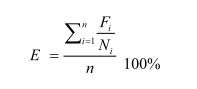 E - эффективность реализации программы, цели (задачи), процентов; Fi - фактическое значение i-го целевого показателя (индикатора), характеризующего выполнение цели (задачи), достигнутое в ходе реализации муниципальной программы (подпрограммы); Ni - плановое значение i-го целевого показателя (индикатора), характеризующего выполнение цели (задачи), предусмотренное муниципальной программой; n - количество показателей (индикаторов), характеризующих выполнение цели (задачи) муниципальной программы. В зависимости от полученных в результате реализации мероприятий Программы значений целевых показателей (индикаторов) программы эффективность реализации программы (подпрограммы) по целям (задачам), а также в целом можно охарактеризовать по следующим уровням: - высокий (E 95%); - удовлетворительный (E 75%); -неудовлетворительный (если значение эффективности реализации программы не отвечает приведенным выше уровням, эффективность ее реализации признается неудовлетворительной). Оценка степени соответствия запланированному уровню затрат и эффективности использования средств бюджета городского поселения, ресурсного обеспечения Программы осуществляется путем сопоставления плановых и фактических объемов финансирования основных мероприятий Программы, по каждому источнику ресурсного обеспечения. Данные показатели характеризуют уровень исполнения финансирования в связи с неполным исполнением мероприятий Программы в разрезе источников и направлений финансирования. Уровень исполнения финансирования программы в целом определяется по формуле:                ФфУэф = ----------,                Фпгде: Уэф - уровень исполнения финансирования муниципальной программы за отчетный период, процентов; Фф - фактически израсходованный объем средств, направленный на реализацию мероприятий муниципальной программы, тыс. рублей; Фп - плановый объем средств на соответствующий отчетный период, тыс.рублей. Уровень исполнения финансирования представляется целесообразным охарактеризовать следующим образом:- высокий (Уэф 95%); - удовлетворительный (Уэф 75%); - неудовлетворительный (если процент освоения средств не отвечает приведенным выше уровням, уровень исполнения финансирования признается неудовлетворительным). 6. Предложения по совершенствованию нормативно-правового и информационного обеспечения развития социальной инфраструктуры, направленные на достижение целевых показателей программыОсновными направлениями совершенствования нормативно-правовой базы, необходимой для функционирования и развития социальной инфраструктуры Чернолучинского городского поселения, являются:Приведение Генерального плана Чернолучинского городского поселения, а также смежной муниципальной нормативно-правовой документации, содержащей показатели социально-экономического развития, в соответствии с утвержденной программой комплексного развития социальной инфраструктуры Чернолучинского городского поселения на период до 2040 года включительно;Внесение изменений в Генеральный план Чернолучинского городского поселения при выявлении новых, необходимых к реализации мероприятий Программы, при появлении новых инвестиционных проектов, особо значимых для территории, при наступлении событий, выявляющих новые приоритеты в развитии городского поселения, а также вызывающих потерю своей значимости отдельных территорий;Применение экономических мер, стимулирующих инвестиции в объекты социальной инфраструктуры;Координация мероприятий и проектов строительства и реконструкции объектов социальной инфраструктуры между органами государственной власти (по уровню вертикальной интеграции) и бизнеса;Координация усилий федеральных органов исполнительной власти, органов исполнительной власти Омской области, органов местного самоуправления, представителей бизнеса и общественных организаций в решении задач реализации мероприятий (инвестиционных проектов);Запуск системы статистического наблюдения и мониторинга необходимой обеспеченности учреждениями социальной инфраструктуры городского поселения в соответствии с утвержденными и обновляющимися нормативами.Для информационного обеспечения реализации Программы планируется ее размещение на официальном интернет-портале Чернолучинского городского поселения.Введение………………………………………………………………..…3Паспорт программы………………………………………………………61.Характеристика существующего состояния социальной инфраструктуры……………………………………………………………91.1Описание социально-экономического состояния поселения, сведения о градостроительной деятельности на территории поселения………….91.2Технико-экономические параметры существующих объектов социальной инфраструктуры поселения, сложившийся уровень обеспеченности населения поселения услугами объектов социальной инфраструктуры поселения………………………………………………101.3Прогнозируемый спрос на услуги социальной инфраструктуры (в соответствии с прогнозом изменения численности и половозрастного состава населения) с учетом объема планируемого жилищного строительства в соответствии с выданными разрешениями на строительство и прогнозируемого выбытия из эксплуатации объектов социальной инфраструктуры ……………………………………………..181.4Оценка нормативно-правовой базы, необходимой для функционирования и развития социальной инфраструктуры поселения…………………………………………………………………..322.Перечень мероприятий (инвестиционных проектов) по проектированию, строительству и реконструкции объектов социальной инфраструктуры поселения …………………………………383.Оценка объемов и источников финансирования мероприятий (инвестиционных проектов) по проектированию, строительству, реконструкции объектов социальной инфраструктуры поселения……434.Целевые индикаторы программы…………………………………………455.Оценка эффективности мероприятий, включенных  программу ………476.Предложения по совершенствованию нормативно-правового и информационного обеспечения развития социальной инфраструктуры, направленные на достижение целевых показателей программы …………………………………………………………………50Наименование ПрограммыПрограмма комплексного развития социальной инфраструктуры Чернолучинского городского поселения Омского муниципального района Омской области (далее – Программа)Основание для разработкиПрограммыПравовыми основаниями для разработки Программы комплексного развития являются: - «Градостроительный кодекс Российской Федерации» от 29.12.2004 № 190-ФЗ;- «Земельный кодекс Российской Федерации» от 25.10.2001 № 136-ФЗ;- Федеральный закон от 06.10.2003 № 131-ФЗ «Об общих принципах организации местного самоуправления в Российской Федерации»;- Постановление правительства РФ от 01.10.2015 № 1050 «Об утверждении требований к программам комплексного развития социальной инфраструктуры поселений, городских округов».Заказчик ПрограммыАдминистрация Чернолучинского городского поселения Омского муниципального района Омской областиРазработчик ПрограммыИндивидуальный предприниматель Жеребцова Марина АлексеевнаЦели Программыобеспечение безопасности, качества и эффективности использования населением объектов социальной инфраструктуры;обеспечение доступности объектов социальной инфраструктуры для населения в соответствии с нормативами градостроительного проектирования;обеспечение сбалансированного развития систем социальной инфраструктуры в соответствии с установленными потребностями в объектах социальной инфраструктуры;достижение расчетного уровня обеспеченности населения услугами объектов социальной инфраструктуры в соответствии с нормативами градостроительного проектирования;обеспечение эффективности функционирования действующей социальной инфраструктуры.Задачи Программыанализ социально-экономического развития, наличия и уровня обеспеченности населения услугами объектов социальной инфраструктуры;прогноз потребностей населения в объектах социальной инфраструктуры;формирование перечня мероприятий по проектированию, строительству, реконструкции объектов социальной инфраструктуры;оценка объемов и источников финансирования мероприятий по проектированию, строительству, реконструкции объектов социальной инфраструктуры;оценка эффективности реализации мероприятий и соответствия нормативам градостроительного проектирования;предложения по совершенствованию нормативно-правового и информационного обеспечения развития социальной инфраструктуры.Целевые показатели (индикаторы) обеспеченности населения объектами социальной инфраструктурыожидаемая продолжительность жизни; коэффициент суммарной рождаемости, число рождений на 1 женщину;охват детей в (возрасте от 1 до 6 лет), охваченных различными формами дошкольного образования;доля детей охваченных школьным образованием;уровень обеспеченности населения объектами здравоохранения;удельный вес населения, систематически занимающегося физической культурой и спортом;увеличение доли населения обеспеченной объектами культуры в соответствии с нормативными значениями;увеличение доли населения обеспеченной спортивными объектами в соответствии с нормативными значениями.Укрупненное описаниезапланированныхмероприятий(инвестиционныхпроектов) по проектированию,строительству,реконструкции объектовсоциальной инфраструктурыСтроительство спального корпуса «Мать и дитя» в БУОО «Реабилитационный центр для детей и подростков с ограниченными возможностями» на 100 койко-мест, 4426,04 кв.м;Косметический ремонт здания Чернолучинского фельдшерско-акушерского пункта БУЗОО «Омская ЦРБ»;Строительство детского сада на 50 мест;Капитальный ремонт здания МБОУ «Чернолученская СОШ»;Организация 1 краеведческого музея при Чернолучинском ДК;Проведение капитального ремонта библиотеки, и подросткового клуба «Орион»;Строительство ФСК со стадионом и трибунами (0,89 га).Сроки и этапы реализации ПрограммыСроки Программы: с 2024 по 2040 гг. Этапы Программы:1 этап – 2024-2028 гг.2 этап – 2029-2040 гг.Объемы и источники финансирования ПрограммыОбщий объем финансирования Программы составляет в 2024 –2040 годах – 685 млн. рублей за счет бюджетных средств разных уровней и привлечения внебюджетных источников.Бюджетные ассигнования, предусмотренные в плановом периоде 2024 – 2040 годов, могут быть уточнены при формировании проекта местного бюджета.Объемы и источники финансирования ежегодно уточняются при формировании бюджета муниципального образования на соответствующий год. Все суммы показаны в ценах соответствующего периода.Ожидаемые результаты реализации Программысбалансированное развитие сети объектов социальной инфраструктуры муниципального образования;обеспечение комфортных и безопасных условий для граждан;территориальная доступность объектов социальной инфраструктуры муниципального образования.Показатель ЗначениеОбразовательные учрежденияОбразовательные учрежденияЧисло учреждений, ед.1Проектная мощность, мест320Численность обучающихся113Наполняемость, чел./место0,35Число преподавателей школ, чел.14Количество учеников на 1 учителя, чел.8,07Дошкольные учрежденияДошкольные учрежденияЧисло учреждений, ед.1Проектная мощность, мест42Численность воспитанников42Наполняемость, чел./место1,00Число воспитателей, чел.2Количество воспитанников на 1 воспитателя, чел.21,00Культурно-досуговые учрежденияМестонахождениеВместимость, местГод постройкиЧернолучинский ДК – филиал МБУ «ЦКС» Омского муниципального района Омской областид.п. Чернолучинский, ул. Курортная 18А1502018МестонахождениеГод постройкиВместимость, читательских местФонд, тыс. экз.Износ здания, %Д.п. Чернолучинский, ул. Курортная, 18А (в здании ДК)2018 71,845-Д.п. Чернолучинский, ул. Поселковая, 4Б (в здании подросткового клуба «Орион»)201724,217-ИТОГО×96,062×НаименованиеРекомендуемая обеспеченностьИсточникУчреждения образованияУчреждения образованияУчреждения образованияДетские дошкольные учрежденияУровень обеспеченности детей (1-6 лет) дошкольными учреждениями: городские округа и городские поселения – 70-85 %; сельские поселения – 50-65 %РНГП Омской области, приказ Министерства строительства, транспорта и жилищно-коммунального комплекса Омской области от 30.09.2008 № 22-пОбщеобразовательные школыУровень охвата школьников I-XI классов – 100 % Спортивная зона школы может быть объединена с физкультурно-оздоровительным комплексом жилого образования.РНГП Омской области, приказ Министерства строительства, транспорта и жилищно-коммунального комплекса Омской области от 30.09.2008 № 22-пУчреждения дополнительного образования детей10 % от общего числа школьников, в том числе по видам зданий: Дворец творчества юных – 3,3%; станция юных техников – 0,9%; станция юных натуралистов – 0,4%;станция юных туристов – 0,4%; детско-юношеская спортивная школа – 2,3%; детская школа искусств или музыкальная, художественная, хореографическая школа – 2,7 %РНГП Омской области, приказ Министерства строительства, транспорта и жилищно-коммунального комплекса Омской области от 30.09.2008 № 22-пУчреждения здравоохраненияУчреждения здравоохраненияУчреждения здравоохраненияПоликлиники, амбулатории, диспансерыпо заданию на проектированиеРНГП Омской области, приказ Министерства строительства, транспорта и жилищно-коммунального комплекса Омской области от 30.09.2008 № 22-пСтационары всех типовпо заданию на проектированиеРНГП Омской области, приказ Министерства строительства, транспорта и жилищно-коммунального комплекса Омской области от 30.09.2008 № 22-пАптекисельские населённые пункты – 14 м2/1000 жителейРНГП Омской области, приказ Министерства строительства, транспорта и жилищно-коммунального комплекса Омской области от 30.09.2008 № 22-пВыдвижной пункт медицинской помощи0,2 автомобиля на 1000 человекРНГП Омской области, приказ Министерства строительства, транспорта и жилищно-коммунального комплекса Омской области от 30.09.2008 № 22-пФизкультурно-спортивные сооруженияФизкультурно-спортивные сооруженияФизкультурно-спортивные сооруженияСпортивные залы общего пользования60-80 м2 общей площади на 1000 человекРНГП Омской области, приказ Министерства строительства, транспорта и жилищно-коммунального комплекса Омской области от 30.09.2008 № 22-пБассейн (открытый и закрытый общего пользования)20-25 м2 зеркала воды на 1000 человекРНГП Омской области, приказ Министерства строительства, транспорта и жилищно-коммунального комплекса Омской области от 30.09.2008 № 22-пТерритория (плоскостные спортивные сооружения)7000-9000 м2 общей площади на 1000 человекРНГП Омской области, приказ Министерства строительства, транспорта и жилищно-коммунального комплекса Омской области от 30.09.2008 № 22-пУчреждения культуры и искусстваУчреждения культуры и искусстваУчреждения культуры и искусстваКлубы, дома культурыдо 0,5 тыс. чел. – 100 мест на 1 тыс. человек;от 0,5 тыс. до 0,999 тыс. чел. – 150 мест на 1 тыс. чел.;от 2 тыс. до 2,999 тыс. чел. – 150 мест на 1 тыс. чел.Распоряжение Минкультуры России от 02.08.2017 № Р-965 «Об утверждении Методических рекомендаций субъектам Российской Федерации и органам местного самоуправления по развитию сети организаций культуры и обеспеченности населения услугами организаций культуры»Массовые сельские библиотеки (количество)1 общедоступная библиотека с детским отделением на 10 тыс. населения;1 точка доступа к полнотекстовым информационным ресурсам в административном центре;филиал общедоступной библиотеки с детским отделением в населённых пунктах на каждую 1 тыс. человек. Распоряжение Минкультуры России от 02.08.2017 № Р-965 «Об утверждении Методических рекомендаций субъектам Российской Федерации и органам местного самоуправления по развитию сети организаций культуры и обеспеченности населения услугами организаций культуры»Кинозалы1 ед. независимо от количества жителейРаспоряжение Минкультуры России от 02.08.2017 № Р-965 «Об утверждении Методических рекомендаций субъектам Российской Федерации и органам местного самоуправления по развитию сети организаций культуры и обеспеченности населения услугами организаций культуры»Массовые библиотеки (мощность фондов)более 1 и до 2 тыс. население – 6-7,5 тыс. ед. хранения на 1 тыс. человек.СП 42.13330.2016 «Градостроительство. Планировка и застройка городских и сельских поселений». Актуализированная редакция СНиП 2.07.01-89*Учреждения и предприятия обслуживанияРадиус обслуживания, мДошкольные образовательные учреждения: в городских округах и городских поселениях в сельских поселениях и в малых городских округах и городских поселениях при малоэтажной застройке300500Общеобразовательные школы500Помещения для физкультурно-оздоровительных занятий500Физкультурно-спортивные центры жилых районов1500Поликлиники и их филиалы в городских округах и городских поселениях1000Аптеки в городских округах и городских поселениях500То же, в районах малоэтажной застройки800Предприятия торговли, общественного питания и бытового обслуживания местного значения:в городских округах и городских поселениях при застройке:многоэтажноймалоэтажнойв сельских поселениях5008002000Отделения связи и филиалы банков500Населённый пунктЧисленность школьников, расчётный срок (2040 г.)Численность школьников, 2023 г.Существующее и расчётное количество мест средних общеобразовательных школ Существующее и расчётное количество мест средних общеобразовательных школ Существующее и расчётное количество мест средних общеобразовательных школ Существующее и расчётное количество мест средних общеобразовательных школ Населённый пунктЧисленность школьников, расчётный срок (2040 г.)Численность школьников, 2023 г.Существующее кол-во местНормативная потребность мест, 2023 г.Прогнозируемая потребность мест, 2040 г.Дефицит (-) / Избыток (+)д. п. Чернолучинский9611332011396224Населённый пунктЧисленность дошкольников, расчётный срок (2040 г.)Численность дошкольников, 2023 г.Существующее и расчётное количество мест в дошкольных учреждениях Существующее и расчётное количество мест в дошкольных учреждениях Существующее и расчётное количество мест в дошкольных учреждениях Существующее и расчётное количество мест в дошкольных учреждениях Населённый пунктЧисленность дошкольников, расчётный срок (2040 г.)Численность дошкольников, 2023 г.Существующее кол-во местНормативная потребность мест, 2023 г.Прогнозируемая потребность мест, 2040 г.Дефицит (-) / Избыток (+)д. п. Чернолучинский7466424348-8Населённый пунктЧисленность школьников, расчётный срок (2040 г.)Численность школьников, 2023 г.Существующее и расчётное количество мест в учреждениях дополнительного образования Существующее и расчётное количество мест в учреждениях дополнительного образования Существующее и расчётное количество мест в учреждениях дополнительного образования Существующее и расчётное количество мест в учреждениях дополнительного образования Населённый пунктЧисленность школьников, расчётный срок (2040 г.)Численность школьников, 2023 г.Существующее кол-во местНормативная потребность мест, 2023 г.Прогнозируемая потребность мест, 2040 г.Дефицит (-) / Избыток (+)д. п. Чернолучинский9611301110-10Сельские поселенияНаселение, расчётный срок (2040 г.)Мощность/потребность по нормативамМощность/потребность по нормативамМощность/потребность по нормативамМощность/потребность по нормативамМощность/потребность по нормативамСельские поселенияНаселение, расчётный срок (2040 г.)Больницы, коекПоликлиники, посещенийАвтомобили скорой помощиВрачи, чел.Средний и младший персонал, чел.Дефицит (-) / Избыток (+)×-18-142-5-13Существующее положение×010202Всего 1 33918240515д. п. Чернолучинский1 33918240515Населённые пунктыНаселение, расчётный срок (2040 г.)Плоскостные сооруженияПлоскостные сооруженияПлоскостные сооруженияСпортивные залыСпортивные залыСпортивные залыБассейныБассейныБассейныНаселённые пунктыНаселение, расчётный срок (2040 г.)Нормативная потребность (м2)Существующие, м2Дефицит (-) / Избыток (+)Нормативная потребность (м2)Существующие, м2Дефицит (-) / Избыток (+)Нормативная потребность (м2)Существующие, м2Дефицит (-) / Избыток (+)д.п. Чернолучинский13399373650-87238017292270-27Населённый пунктНаселение, расчётный срок (2040г.)Учреждения клубного типа, местУчреждения клубного типа, местУчреждения клубного типа, местМассовые библиотеки, тыс. экз. храненияМассовые библиотеки, тыс. экз. храненияМассовые библиотеки, тыс. экз. храненияНаселённый пунктНаселение, расчётный срок (2040г.)Существующее кол-воНормативДефицит (-) / Избыток (+)Существующее кол-воНормативДефицит (-) / Избыток (+)д.п. Чернолучинский1339150201-516,18,0-2,0ОбластьОрган исполнительной власти субъекта РФМуниципальное образованиеМуниципальное образованиеОбластьОрган исполнительной власти субъекта РФмуниципальный районгородскоепоселениеОбразование++-Культура и искусство+++Физическая культура и спорт+++Здравоохранение+--Социальное обслуживание+--Молодежная политика-++Наименование объектаМестоположение объектаВидНазначениеСроки реализации мероприятияЗдравоохранениеЗдравоохранениеЗдравоохранениеЗдравоохранениеЗдравоохранениеСтроительство спального корпуса «Мать и дитя» в БУОО «Реабилитационный центр для детей и подростков с ограниченными возможностями» на 100 койко-мест, 4426,04 кв.мЧернолучинское городское поселение, дп. Чернолучинский, Курортная, 4СооружениеРеабилитационный центрДо 2040 г.Косметический ремонт здания Чернолучинского фельдшерско-акушерского пункта БУЗОО «Омская ЦРБ»Чернолучинское городское поселение, дп. Чернолучинский, ул. Пионерская,15Нежилое зданиеЗдравоохранениеДо 2040 г.ОбразованиеОбразованиеОбразованиеОбразованиеОбразованиеСтроительство детского сада на 50 местЧернолучинское городское поселение, дп. ЧернолучинскийНежилое зданиеОбразованиеДо 2040 г.Капитальный ремонт здания МБОУ «Чернолученская СОШ»Чернолучинское городское поселение, дп. Чернолучинский, ул. Пионерская,18Нежилое зданиеОбразованиеДо 2040 г.КультураКультураКультураКультураКультураОрганизация 1 краеведческого музея при Чернолучинском ДКЧернолучинское городское поселение, дп. ЧернолучинскийНежилое зданиеКраеведческий музейДо 2040 г.Проведение капитального ремонта библиотеки, и подросткового клуба «Орион»Чернолучинское городское поселение, дп. Чернолучинский ул. Поселковая, 4БНежилое зданиеКультураДо 2040 г.Физическая культура и спортФизическая культура и спортФизическая культура и спортФизическая культура и спортФизическая культура и спортСтроительство ФСК со стадионом и трибунами (0,89 га)Чернолучинское городское поселение, дп. ЧернолучинскийСооружениеЗанятие спортомДо 2040 г.№ п/пНаименование объектаИсточник финансированияФинансовые потребности, тыс.руб.Финансовые потребности, тыс.руб.Финансовые потребности, тыс.руб.Финансовые потребности, тыс.руб.Финансовые потребности, тыс.руб.Финансовые потребности, тыс.руб.Итого№ п/пНаименование объектаИсточник финансирования202420252026202720282029-2040ИтогоЗдравоохранениеЗдравоохранениеЗдравоохранениеЗдравоохранениеЗдравоохранениеЗдравоохранениеЗдравоохранениеЗдравоохранениеЗдравоохранениеЗдравоохранение1Строительство спального корпуса «Мать и дитя» в БУОО «Реабилитационный центр для детей и подростков с ограниченными возможностями» на 100 койко-мест, 4426,04 кв.мОБ, БР35000350002Косметический ремонт здания Чернолучинского фельдшерско-акушерского пункта БУЗОО «Омская ЦРБ»ОБ, БР1000010000ОбразованиеОбразованиеОбразованиеОбразованиеОбразованиеОбразованиеОбразованиеОбразованиеОбразованиеОбразование3Строительство детского сада на 50 местОБ, БР9000090000Капитальный ремонт здания МБОУ «Чернолученская СОШ»ОБ, БР150000150000Культура Культура Культура Культура Культура Культура Культура Культура Культура Культура 4Организация 1 краеведческого музея при Чернолучинском ДКОБ, БР, МБ50000500005Проведение капитального ремонта библиотеки, и подросткового клуба «Орион»ОБ, БР, МБ100000100000Физическая культура и спортФизическая культура и спортФизическая культура и спортФизическая культура и спортФизическая культура и спортФизическая культура и спортФизическая культура и спортФизическая культура и спортФизическая культура и спортФизическая культура и спорт6Строительство ФСК со стадионом и трибунами (0,89 га)ОБ, БР250000250000ИТОГО:ИТОГО:685000685000№п/пНаименование индикатораЕдиницаизмеренияПоказатели по годамПоказатели по годамПоказатели по годамПоказатели по годамПоказатели по годамПоказатели по годам№п/пНаименование индикатораЕдиницаизмерения202420252026202720282029-20401Ожидаемая продолжительность жизни лет7475767778842Коэффициент суммарной рождаемостипромилле88.18.28.38.493Охват детей в (возрасте от 1 до 6 лет), охваченных различными формами дошкольного образования%1001001001001001004Доля детей, охваченных школьным образованием%1001001001001001005Уровень обеспеченности населения объектами здравоохранения%1001001001001001006Увеличение доли населения обеспеченной объектами культуры в соответствии с нормативными значениями%1001001001001001007Удельный вес населения, систематически занимающегося физической культурой и спортом%41,245,048,250,052,055,08Увеличение доли населения обеспеченной спортивными объектами в соответствии с нормативными значениями%7070708080100